ДЕВЯТНАДЦАТОЕ ЗАСЕДАНИЕ СОБРАНИЯ ДЕПУТАТОВ        БАТЫРЕВСКОГО МУНИЦИПАЛЬНОГО ОКРУГА ПЕРВОГО СОЗЫВАОб утверждении Положения о регулировании отдельных правоотношений, связанных с участием граждан в охране общественного порядка на территории Батыревского муниципального округа Чувашской Республики	В целях создания условий, направленных на снижение уровня преступности, укрепления правопорядка и общественной безопасности на территории Батыревского муниципального округа Чувашской Республики, руководствуясь Федеральным законом от 6 октября 2003 г. №131-ФЗ «Об общих принципах организации местного самоуправления в Российской Федерации», Федеральным законом от 2 апреля 2014 г. №44-ФЗ «Об участии граждан в охране общественного порядка», Законом Чувашской Республики от 27 декабря 2014 г.№97 «О регулировании отдельных правоотношений, связанных с участием граждан в охране общественного порядка на территории Чувашской Республики», Собрание депутатов Батыревского муниципального округа решило:	1. Утвердить прилагаемое Положение о регулировании отдельных правоотношений, связанных с участием граждан в охране общественного порядка на территории Батыревского муниципального округа Чувашской Республики.	2. Признать утратившим силу:Решение Собрания депутатов Батыревского района Чувашской Республики от 14 апреля 2017 г. №13/4 «Об утверждении Положения о регулировании отдельных правоотношений, связанных с участием граждан в охране общественного порядка на территории Батыревского района»;Решение Собрания депутатов Батыревского района Чувашской Республики от 9 августа 2019 г. №32/9 «О внесении изменений в Решение Собрания депутатов Батыревского района Чувашской Республики от 14 апреля 2017г. №13/4 «Об утверждении Положения о регулировании отдельных правоотношений, связанных с участием граждан в охране общественного порядка на территории Батыревского района»;Решение Собрания депутатов Батыревского района Чувашской Республики от 29 октября 2020 г. №2/15 «О внесении изменений в Решение Собрания депутатов Батыревского района Чувашской Республики от 14 апреля 2017 г. №13/4 «Об утверждении Положения о регулировании отдельных правоотношений, связанных с участием граждан в охране общественного порядка на территории Батыревского района».	3. Решение вступает в силу со дня его официального опубликования и распространяется на правоотношения с 01 января 2023 года.Глава Батыревского муниципального  округа                                                                                        Р.В. СеливановПредседатель Собрания депутатов Батыревского муниципального округа                                                                Н.А. ТинюковПриложение
к решению Собрания депутатов
Батыревского муниципального округа
от 25.10.2023 №19/9Положениео регулировании отдельных правоотношений, связанных с участием граждан в охране общественного порядка на территории Батыревского муниципального округа Чувашской Республики1. Общие положения 1.1. Народная дружина Батыревского муниципального округа Чувашской Республики (далее - народная дружина) является добровольным объединением граждан, изъявивших желание участвовать в охране общественного порядка на территории Батыревского муниципального округа Чувашской Республики.1.2. Целью участия граждан в охране общественного порядка является оказание содействия органам местного самоуправления Батыревского муниципального округа Чувашской Республики, органам внутренних дел в решении ими задач по обеспечению общественного порядка на территории Батыревского муниципального округа Чувашской Республики.1.3. Организационно-правовая форма народной дружины - общественная организация, основанная на членстве граждан, объединившихся для совместной деятельности по охране общественного порядка на принципах добровольности, законности, приоритетности защиты прав и свобод человека и гражданина, уважения их чести и достоинства.1.4. Границы территории, на которой может быть создана народная дружина, устанавливаются решением Собрания депутатов Батыревского муниципального округа Чувашской Республики.1.5. Администрация Батыревского муниципального округа Чувашской Республики осуществляет следующие полномочия по обеспечению участия граждан в охране общественного порядка:1) оказывает поддержку гражданам и их объединениям, участвующим в охране общественного порядка, создает условия для деятельности народных дружин;2) осуществляет взаимодействие с органами государственной власти Чувашской Республики, Межмуниципальным отделом МВД России «Батыревский» и иными правоохранительными органами;3) согласовывает планы работы народных дружин, место и время проведения мероприятий по охране общественного порядка, количество привлекаемых к участию в охране общественного порядка народных дружинников;4) согласовывает кандидатуру командира народной дружины;5) размещает на официальном сайте Батыревского муниципального округа в информационно-телекоммуникационной сети «Интернет», а также в средствах массовой информации, в том числе на общероссийских обязательных общедоступных телеканалах и радиоканалах, общедоступную информацию о лицах, пропавших без вести, месте их предполагаемого поиска, контактную информацию координаторов мероприятий по поиску лиц, пропавших без вести, иную общедоступную информацию, необходимую для эффективного поиска лиц, пропавших без вести;6) осуществляет иные полномочия.2. Задача и направления деятельности народной дружины 2.1. Задачей народной дружины является участие совместно с органами внутренних дел в мероприятиях по охране общественного порядка на территории Батыревского муниципального округа Чувашской Республики.2.2. Основными направлениями деятельности народной дружины являются:1) содействие органам внутренних дел и иным правоохранительным органам в охране общественного порядка на территории Батыревского муниципального округа Чувашской Республики;2) участие в предупреждении и пресечении правонарушений;3) участие в охране общественного порядка в случаях возникновения на территории Батыревского муниципального округа чрезвычайных ситуаций;4) распространение правовых знаний, разъяснение норм поведения в общественных местах.3. Создание и прекращение деятельности народной дружины 3.1. Порядок создания, реорганизации и (или) ликвидации общественных объединений правоохранительной направленности определяется Федеральным законом от 19.05.1995 № 82-ФЗ «Об общественных объединениях» с учетом положений Федерального закона от 02.04.2014 №44-ФЗ «Об участии граждан в охране общественного порядка», Законом Чувашской Республики от 27.12.2014 №97 «О регулировании отдельных правоотношений, связанных с участием граждан в охране общественного порядка на территории Чувашской Республики».3.2. Народная дружина создается по инициативе граждан, изъявивших желание участвовать в охране общественного порядка, в форме общественной организации. Решение о создании народной дружины принимается гражданами на общем собрании по месту жительства, нахождения собственности, работы или учебы с уведомлением администрации Батыревского муниципального округа и территориального органа федерального органа исполнительной власти в сфере внутренних дел.3.3. Народная дружина создается и действует на всей территории Батыревского муниципального округа.3.4. В народную дружину принимаются на добровольной основе граждане Российской Федерации, достигшие возраста восемнадцати лет, способные по своим деловым и личным качествам исполнять обязанности народных дружинников.3.5. В народной дружине не могут быть приняты граждане:1) имеющие неснятую или непогашенную судимость;2) в отношении которых осуществляется уголовное преследование;3) ранее осужденные за умышленные преступления;4) включенные в перечень организаций и физических лиц, в отношении которых имеются сведения об их причастности к экстремистской деятельности или терроризму, в соответствии с Федеральным законом от 07.08.2001 №115-ФЗ «О противодействии легализации (отмыванию) доходов, полученных преступным путем, и финансированию терроризма»;5) в отношении которых вступившим в законную силу решением суда установлено, что в их действиях содержатся признаки экстремистской деятельности;6) страдающие психическими расстройствами, больные наркоманией или алкоголизмом;7) признанные недееспособными или ограниченно дееспособными по решению суда, вступившему в законную силу;8) подвергнутые неоднократно в течение года, предшествующего дню принятия в народную дружину, в судебном порядке административному наказанию за совершенные умышленно административные правонарушения;9) имеющие гражданство (подданство) иностранного государства.3.6. Народные дружинники могут быть исключены из НД в следующих случаях:1) на основании личного заявления народного дружинника;2) при наступлении обстоятельств, указанных в пункте 3.5. настоящего Положения;3) при совершении народным дружинником, участвующим в охране общественного порядка, противоправных действий либо бездействии, повлекших нарушение прав и свобод граждан, общественных объединений, религиозных и иных организаций;4) в связи с неоднократным невыполнением народным дружинником требований устава народной дружины либо фактическим самоустранением от участия в ее деятельности;5) в связи с прекращением гражданства Российской Федерации.3.7. Для приема в народную дружину гражданин должен представить командиру народной дружины следующие документы:1) личное заявление о приеме в народную дружину;2) копию документа, удостоверяющего личность;3) фотографию размером 4 см *5 см;4) документы, подтверждающие отсутствие перечисленных в п. 3.5. настоящего Положения установленных нормами действующего законодательства Российской Федерации ограничений для членства в дружине;5) иные документы по желанию дружинника.4. Организация деятельности народной дружины 4.1. Народная дружина осуществляет свою деятельность на основе принципов добровольности, законности, гласности, гуманизма, равноправия ее членов, уважения прав, свобод человека и гражданина, общедоступности информации об учредительных, программных документах и осуществляемой деятельности.4.2. Народная дружина, в пределах своей компетенции, решает стоящие перед ней задачи, во взаимодействии с органами государственной власти, органами местного самоуправления Батыревского муниципального округа, правоохранительными органами, общественными объединениями граждан.4.3. Руководство деятельностью народной дружины осуществляет командир народной дружины, который избирается большинством голосов от числа присутствующих на общем собрании народных дружинников по согласованию с органами местного самоуправления Батыревского муниципального округа. Решение общего собрания об избрании командира народной дружины оформляется протоколом.4.4. Командир народной дружины имеет право:1) осуществлять отбор кандидатов в члены народной дружины;2) проводить служебные расследования по фактам нарушения народными дружинниками при выполнении служебных обязанностей законодательства Российской Федерации и требований настоящего Положения;3) при проведении служебных расследований получать письменные объяснения от виновных лиц и очевидцев нарушений законности;4) ходатайствовать о поощрении и исключении народных дружинников из состава дружины.4.5. Командир народной дружины обязан:1) формировать личные дела народных дружинников;2) вести персональный учет народных дружинников, входящих в состав народной дружины, и направлять данные в координирующий орган (штаб) для включения в сводный список (реестр) народных дружинников, а также в территориальный орган внутренних дел для сведения;3) организовывать деятельность народной дружины, обеспечивать ее постоянную готовность к выполнению задач по охране общественного порядка;4) осуществлять работу по сплочению коллектива, воспитывать у народных дружинников чувство ответственности, поддерживать дисциплину;5) вести табельный учет времени выхода народных дружинников на дежурство;6) осуществлять планирование работы народной дружины.5. Порядок осуществления деятельности народной дружины 5.1. Народная дружина осуществляет свою деятельность в непосредственном взаимодействии с сотрудниками правоохранительных органов путем:- совместного с сотрудниками полиции патрулирования и выставления постов на улицах, площадях, в парках и других общественных местах, проведения рейдов по выявлению правонарушений и лиц, их совершивших;- участия в обеспечении правопорядка в период проведения массовых мероприятий или в связи с чрезвычайной ситуацией;- взаимодействия с правоохранительными органами по вопросам предупреждения, выявления, пресечения правонарушений;- разъяснения гражданам действующего законодательства в сфере охраны общественного порядка;- использования возможностей средств массовой информации в целях профилактики правонарушений.5.2. Режим работы народной дружины организуется исходя из условий оперативной и социально-политической обстановки, необходимости обеспечения охраны общественного порядка и безопасности при проведении различных общественно-политических, спортивно-массовых, культурных мероприятий, а также с учетом профилактических мероприятий, проводимых правоохранительными органами на территории Батыревского муниципального округа.5.3. Администрация Батыревского муниципального округа и представители Межмуниципального отдела МВД России «Батыревский» оказывают народной дружине правовую помощь и содействие в организации ее деятельности, а также в организации прохождения специальной и физической подготовки.6. Стимулирование, льготы и компенсации народных дружинников 6.1. Народные дружинники подлежат личному страхованию на период их участия в проводимых органами внутренних дел (полицией) и иными правоохранительными органами мероприятиях по охране общественного порядка на территории Батыревского муниципального округа на случай гибели, получения травмы или иного повреждения здоровья в порядке, предусмотренном Законом Чувашской Республики от 27.12.2014 №97 «О регулировании отдельных правоотношений, связанных с участием граждан в охране общественного порядка на территории Чувашской Республики».6.2. Материальное стимулирование деятельности народных дружинников осуществляется за счет средств бюджета Батыревского муниципального округа.6.3. Члены народных дружин за активное участие в охране общественного порядка и борьбе с правонарушениями могут поощряться органами государственной власти, органами местного самоуправления, правоохранительными органами, предприятиями, организациями, учреждениями путем:- объявления благодарности;- награждения почетной грамотой- награждения ценным подарком;- выплаты денежного вознаграждения.6.4. Народным дружинникам устанавливаются следующие льготы:-бесплатное посещение мероприятий, проводимых муниципальными бюджетными учреждениями культуры, на спортивных и других культурно-развлекательных объектах, находящихся в собственности Батыревского муниципального округа Чувашской Республики, при предъявлении удостоверения дружинника;- бесплатное посещение муниципальных физкультурно-оздоровительных комплексов и стадионов в пределах территории Батыревского муниципального округа Чувашской Республики, при предъявлении удостоверения дружинника7. Материально-техническое обеспечение деятельности народной дружины 7.1. Материально-техническое обеспечение деятельности народной дружины может осуществляться за счет средств, поступающих от организаций, общественных объединений, граждан и иных поступлений, не запрещенных законодательством Российской Федерации.7.2. Администрация Батыревского муниципального округа вправе предоставлять народной дружине помещение, технические и иные материальные средства, необходимые для осуществления ее деятельности.8. Взаимодействие народной дружины с органами внутренних дел (полицией) и иными правоохранительными органами 8.1. Планы работы народной дружины, место и время проведения мероприятий по охране общественного порядка, количество привлекаемых к участию в охране общественного порядка народных дружинников подлежат согласованию с администрацией Батыревского муниципального округа, Межмуниципальным отделом МВД России «Батыревский».8.2. Порядок взаимодействия народной дружины с органами внутренних дел (полицией) и иными правоохранительными органами определяется совместным решением народной дружины, администрации Батыревского муниципального округа, Межмуниципального отдела МВД России «Батыревский».9. Удостоверение и отличительная символика народных дружинников 9.1. При участии в охране общественного порядка народные дружинники должны иметь при себе удостоверение народного дружинника и предъявлять его гражданам, к которым обращено требование о прекращении противоправного деяния, а также носить нарукавную повязку и нагрудный знак, используемые в качестве отличительной символики.Народные дружинники при участии в охране общественного порядка должны иметь при себе удостоверение народного дружинника, а также носить нарукавную повязку и нагрудный знак, используемые в качестве отличительной символики, установленную Законом Чувашской Республики от 27.12.2014 №97 «О регулировании отдельных правоотношений, связанных с участием граждан в охране общественного порядка на территории Чувашской Республики».9.2. Запрещается использование удостоверения народного дружинника, либо использование отличительной символики народного дружинника во время, не связанное с участием в охране общественного порядка.10. Права народных дружинников 10.1. Народные дружинники имеют право:1) требовать от граждан и должностных лиц прекратить противоправные деяния;2) принимать меры по охране места происшествия, а также по обеспечению сохранности вещественных доказательств совершения правонарушения с последующей передачей их сотрудникам полиции;3) оказывать содействие полиции при выполнении возложенных на нее Федеральным законом от 7 февраля 2011 года №3-ФЗ «О полиции» обязанностей в сфере охраны общественного порядка;4) применять физическую силу в случаях, в порядке и пределах, предусмотренных статьей 19 Федерального закона от 02.04.2014 №44-ФЗ «Об участии граждан в охране общественного порядка»;5) осуществлять иные права, предусмотренные статьей 17 Федерального закона от 02.04.2014 №44-ФЗ «Об участии граждан в охране общественного порядка».10.2. Народные дружинники вправе отказаться от исполнения возложенных на них обязанностей в случае, если имеются достаточные основания полагать, что их жизнь и здоровье могут подвергнуться опасности.11. Обязанности народных дружинников 11.1. Народные дружинники обязаны:1) знать и соблюдать требования законодательства и иных нормативных правовых актов в сфере охраны общественного порядка;2) при объявлении сбора народной дружины прибывать к месту сбора в установленном порядке;3) соблюдать права и законные интересы граждан, общественных объединений, религиозных и иных организаций;4) принимать меры по предотвращению и пресечению правонарушений;5) выполнять требования уполномоченных сотрудников органов внутренних дел (полиции) и иных правоохранительных органов, не противоречащие законодательству Российской Федерации;6) оказывать первую помощь гражданам при несчастных случаях, травмах, отравлению, и других состояниях, и заболеваниях, угрожающих их жизни и здоровью, при наличии соответствующей подготовки и (или) навыков;7) иметь при себе и предъявлять гражданам, к которым обращено требование о прекращении противоправного деяния, удостоверение установленного образца.12. Ответственность народных дружинников 12.1. За противоправные действия народные дружинники несут ответственность, установленную законодательством Российской Федерации.12.2. Действия народных дружинников, нарушающие права и законные интересы граждан, общественных объединений, религиозных и иных организаций, могут быть обжалованы в порядке, установленном законодательством Российской Федерации. ЧĂВАШ  РЕСПУБЛИКИ ПАТĂРЬЕЛ                                     МУНИЦИПАЛЛĂ ОКРУГĔН ПĔРРЕМĔШ СУЙЛАВРИ ДЕПУТАТСЕН ПУХĂВĔ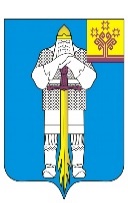 ЧУВАШСКАЯ  РЕСПУБЛИКАСОБРАНИЕ ДЕПУТАТОВБАТЫРЕВСКОГОМУНИЦИПАЛЬНОГО ОКРУГАПЕРВОГО СОЗЫВАЙЫШĂНУПатăрьел ялě25.10.2023 ç., 19/9   №РЕШЕНИЕсело Батырево25.10.2023г. №19/9